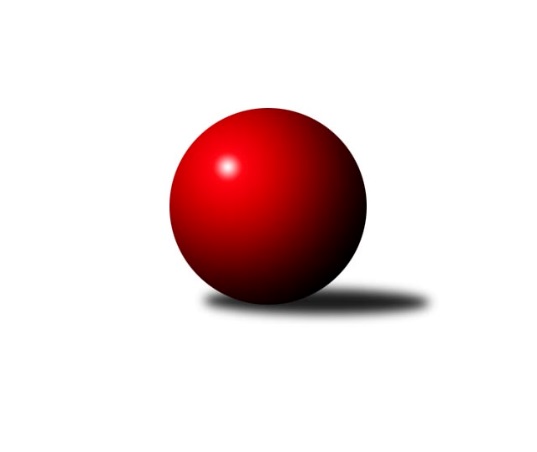 Č.19Ročník 2017/2018	9.3.2018Nejlepšího výkonu v tomto kole: 2678 dosáhlo družstvo: Spartak Rokytnice nad Jizerou BVýchodočeský přebor skupina A 2017/2018Výsledky 19. kolaSouhrnný přehled výsledků:SKK Jičín C	- TJ Lokomotiva Trutnov C	4:12	2581:2615		8.3.TJ Milovice A	- TJ Nová Paka B	8:8	2538:2503		9.3.Spartak Rokytnice nad Jizerou B	- Vrchlabí D	10:6	2678:2654		9.3.Honer club Březovice A	- Březovice A	14:2	2391:2298		9.3.TJ Poříčí	- SKK Hořice C	4:12	2488:2535		9.3.SKK Vrchlabí C	- TJ Milovice B	10:6	2493:2376		9.3.Tabulka družstev:	1.	SKK Jičín C	19	15	1	3	208 : 96 	 	 2579	31	2.	Spartak Rokytnice nad Jizerou B	19	15	0	4	210 : 94 	 	 2544	30	3.	Březovice A	19	11	1	7	176 : 128 	 	 2495	23	4.	TJ Lokomotiva Trutnov C	19	10	0	9	158 : 146 	 	 2501	20	5.	TJ Milovice A	19	8	3	8	158 : 146 	 	 2457	19	6.	TJ Milovice B	19	9	1	9	146 : 158 	 	 2427	19	7.	Vrchlabí D	19	8	2	9	152 : 152 	 	 2506	18	8.	SKK Hořice C	19	8	0	11	134 : 170 	 	 2450	16	9.	Honer club Březovice A	19	7	1	11	135 : 169 	 	 2420	15	10.	TJ Nová Paka B	19	7	1	11	134 : 170 	 	 2423	15	11.	TJ Poříčí	19	6	1	12	122 : 182 	 	 2442	13	12.	SKK Vrchlabí C	19	4	1	14	91 : 213 	 	 2431	9Podrobné výsledky kola:	 SKK Jičín C	2581	4:12	2615	TJ Lokomotiva Trutnov C	Marie Kolářová	 	 211 	 232 		443 	 0:2 	 468 	 	251 	 217		Václava Krulišová	Jiří Brumlich	 	 203 	 238 		441 	 0:2 	 447 	 	232 	 215		Karel Slavík	Jiří Čapek	 	 198 	 206 		404 	 0:2 	 478 	 	243 	 235		Václava Plšková	Josef Kolář *1	 	 218 	 167 		385 	 0:2 	 420 	 	191 	 229		Martin Khol	František Černý	 	 234 	 214 		448 	 2:0 	 402 	 	216 	 186		Zdeněk Navrátil	Ladislav Křivka	 	 223 	 237 		460 	 2:0 	 400 	 	216 	 184		Václav Kuklarozhodčí: střídání: *1 od 51. hodu Jan ŠrotýřNejlepší výkon utkání: 478 - Václava Plšková	 TJ Milovice A	2538	8:8	2503	TJ Nová Paka B	Radoslav Dušek	 	 184 	 195 		379 	 0:2 	 403 	 	199 	 204		Jaroslav Gottstein	Miroslav Souček	 	 216 	 212 		428 	 0:2 	 441 	 	206 	 235		Erik Folta	Miroslav Šanda	 	 214 	 212 		426 	 0:2 	 438 	 	202 	 236		Antonín Vydra	Vlastimil Hruška	 	 209 	 242 		451 	 2:0 	 404 	 	200 	 204		Jaroslav Weihrauch	Miroslav Včeliš	 	 211 	 187 		398 	 0:2 	 401 	 	184 	 217		Pavel Beyr	Václav Souček	 	 212 	 244 		456 	 2:0 	 416 	 	217 	 199		Jaroslav Fajferrozhodčí: Nejlepší výkon utkání: 456 - Václav Souček	 Spartak Rokytnice nad Jizerou B	2678	10:6	2654	Vrchlabí D	Jan Mařas	 	 231 	 228 		459 	 2:0 	 426 	 	208 	 218		Petr Kynčl	Jakub Stejskal	 	 212 	 232 		444 	 0:2 	 458 	 	222 	 236		Miroslav Mejznar	Vladimír Doubek	 	 214 	 212 		426 	 0:2 	 442 	 	205 	 237		Vladimír Cerman	Roman Stříbrný	 	 190 	 226 		416 	 2:0 	 398 	 	182 	 216		Pavel Müller	Tomáš Cvrček	 	 246 	 225 		471 	 0:2 	 488 	 	238 	 250		Lukáš Trýzna	Jan Volf	 	 229 	 233 		462 	 2:0 	 442 	 	222 	 220		Štěpán Stránskýrozhodčí: Nejlepší výkon utkání: 488 - Lukáš Trýzna	 Honer club Březovice A	2391	14:2	2298	Březovice A	Jiří Hakl	 	 194 	 190 		384 	 2:0 	 354 	 	186 	 168		Roman Kašpar	Miloš Čížek *1	 	 168 	 196 		364 	 2:0 	 350 	 	163 	 187		Adam Zapadlo	Jaromír Písecký	 	 191 	 191 		382 	 2:0 	 339 	 	172 	 167		Jaroslav Jakl	Vratislav Nekvapil	 	 227 	 200 		427 	 2:0 	 405 	 	204 	 201		Lukáš Rožnovský	Martin Fikar	 	 235 	 211 		446 	 2:0 	 438 	 	225 	 213		Jiří Rücker	Petr Slavík	 	 199 	 189 		388 	 0:2 	 412 	 	208 	 204		Petr Hrycíkrozhodčí: střídání: *1 od 51. hodu Vratislav FikarNejlepší výkon utkání: 446 - Martin Fikar	 TJ Poříčí	2488	4:12	2535	SKK Hořice C	Vladimír Vodička	 	 203 	 215 		418 	 0:2 	 435 	 	196 	 239		Kryštof Košťál	Pavel Janko	 	 213 	 191 		404 	 0:2 	 433 	 	221 	 212		Ondřej Duchoň	Zdeněk Kejzlar	 	 240 	 215 		455 	 0:2 	 469 	 	247 	 222		Martin Zvoníček	Antonín Škoda	 	 184 	 204 		388 	 0:2 	 413 	 	207 	 206		Nela Bagová	David Neumann	 	 190 	 235 		425 	 2:0 	 405 	 	198 	 207		Karel Košťál	Jan Bartoš	 	 217 	 181 		398 	 2:0 	 380 	 	176 	 204		Zdeněk Dymáčekrozhodčí: Nejlepší výkon utkání: 469 - Martin Zvoníček	 SKK Vrchlabí C	2493	10:6	2376	TJ Milovice B	Jana Votočková	 	 198 	 227 		425 	 2:0 	 405 	 	190 	 215		Martin Včeliš	Martina Fejfarová	 	 195 	 207 		402 	 0:2 	 415 	 	216 	 199		František Junek	Tereza Foltová	 	 198 	 190 		388 	 0:2 	 413 	 	222 	 191		Marek Ondráček	Josef Glos	 	 229 	 238 		467 	 2:0 	 376 	 	190 	 186		Jarmil Nosek	Zdeněk Maršík	 	 200 	 183 		383 	 0:2 	 391 	 	185 	 206		Lukáš Kostka	Josef Glos	 	 207 	 221 		428 	 2:0 	 376 	 	185 	 191		Ondra Kolářrozhodčí: Nejlepší výkon utkání: 467 - Josef GlosPořadí jednotlivců:	jméno hráče	družstvo	celkem	plné	dorážka	chyby	poměr kuž.	Maximum	1.	Pavel Kaan 	SKK Jičín C	448.50	306.6	141.9	3.0	6/9	(501)	2.	František Černý 	SKK Jičín C	445.66	307.2	138.4	6.8	8/9	(497)	3.	Jakub Hrycík 	Březovice A	443.65	300.2	143.5	5.3	7/10	(479)	4.	Karel Slavík 	TJ Lokomotiva Trutnov C	439.83	297.5	142.3	3.5	9/9	(487)	5.	Lukáš Trýzna 	Vrchlabí D	438.98	302.1	136.9	6.0	7/9	(491)	6.	Petr Hrycík 	Březovice A	438.38	294.2	144.2	4.2	9/10	(488)	7.	Jakub Stejskal 	Spartak Rokytnice nad Jizerou B	436.24	297.6	138.6	4.8	8/8	(494)	8.	Pavel Hanout 	Spartak Rokytnice nad Jizerou B	434.71	306.1	128.6	7.3	8/8	(485)	9.	Jiří Rücker 	Březovice A	434.34	296.3	138.1	4.4	10/10	(473)	10.	Ladislav Křivka 	SKK Jičín C	433.67	298.0	135.7	6.3	9/9	(476)	11.	Antonín Vydra 	TJ Nová Paka B	431.90	300.2	131.7	4.9	7/10	(457)	12.	Martin Fikar 	Honer club Březovice A	430.72	294.4	136.3	5.0	8/9	(469)	13.	Jana Votočková 	SKK Vrchlabí C	429.46	289.6	139.8	4.8	6/8	(440)	14.	Dalibor Chráska 	TJ Poříčí	428.93	292.7	136.3	5.9	6/9	(482)	15.	Václav Souček 	TJ Milovice A	428.41	293.0	135.4	5.0	9/9	(495)	16.	Vlastimil Hruška 	TJ Milovice A	428.21	290.9	137.3	4.8	6/9	(481)	17.	Václava Plšková 	TJ Lokomotiva Trutnov C	428.11	296.9	131.2	6.5	9/9	(485)	18.	Tomáš Limberský 	Vrchlabí D	427.13	294.6	132.5	7.3	8/9	(460)	19.	Vladimír Doubek 	Spartak Rokytnice nad Jizerou B	423.86	300.3	123.5	7.4	8/8	(464)	20.	Jiří Kapucián 	SKK Jičín C	423.32	289.2	134.1	5.0	8/9	(484)	21.	Marek Ondráček 	TJ Milovice B	422.86	298.6	124.2	9.5	7/9	(497)	22.	Václava Krulišová 	TJ Lokomotiva Trutnov C	422.49	295.6	126.9	8.0	8/9	(468)	23.	Miroslav Mejznar 	Vrchlabí D	422.37	290.0	132.4	6.7	7/9	(458)	24.	Martin Zvoníček 	SKK Hořice C	419.74	292.7	127.0	7.3	9/9	(477)	25.	Miroslav Souček 	TJ Milovice A	419.51	293.4	126.1	7.3	8/9	(469)	26.	Petr Kynčl 	SKK Vrchlabí C	419.18	299.5	119.7	10.9	6/8	(453)	27.	Jiří Brumlich 	SKK Jičín C	418.69	295.9	122.8	8.1	6/9	(471)	28.	Kryštof Košťál 	SKK Hořice C	418.17	290.8	127.4	7.4	9/9	(474)	29.	Miroslav Šanda 	TJ Milovice A	417.59	285.9	131.7	7.5	6/9	(457)	30.	Roman Stříbrný 	Spartak Rokytnice nad Jizerou B	417.08	295.0	122.1	8.1	8/8	(476)	31.	Josef Kolář 	SKK Jičín C	417.00	294.9	122.1	9.9	8/9	(445)	32.	Vratislav Nekvapil 	Honer club Březovice A	416.98	288.2	128.8	6.8	7/9	(453)	33.	František Junek 	TJ Milovice B	414.23	284.9	129.3	6.7	8/9	(444)	34.	David Neumann 	TJ Poříčí	413.56	291.3	122.2	9.7	6/9	(446)	35.	Erik Folta 	TJ Nová Paka B	411.85	284.9	127.0	7.2	10/10	(446)	36.	Jarmil Nosek 	TJ Milovice B	411.07	291.7	119.4	7.5	7/9	(464)	37.	Vladimír Vodička 	TJ Poříčí	410.42	286.2	124.2	7.6	9/9	(454)	38.	Štěpán Stránský 	Vrchlabí D	410.24	284.6	125.6	9.2	6/9	(442)	39.	Tomáš Cvrček 	Spartak Rokytnice nad Jizerou B	409.40	289.3	120.1	9.5	6/8	(471)	40.	Vratislav Fikar 	Honer club Březovice A	409.16	287.3	121.8	8.5	9/9	(450)	41.	Jaroslav Weihrauch 	TJ Nová Paka B	408.54	289.2	119.4	8.0	10/10	(446)	42.	Vladimír Cerman 	Vrchlabí D	407.71	289.9	117.8	8.5	8/9	(446)	43.	Jan Masopust 	SKK Hořice C	407.43	284.6	122.9	9.7	6/9	(514)	44.	Václav Kukla 	TJ Lokomotiva Trutnov C	407.39	284.5	122.9	7.1	9/9	(455)	45.	Matěj Mrkos 	TJ Poříčí	406.81	284.1	122.7	8.2	7/9	(463)	46.	Miroslav Včeliš 	TJ Milovice A	405.91	282.4	123.5	8.0	8/9	(460)	47.	Roman Kašpar 	Březovice A	405.71	282.3	123.4	6.8	9/10	(429)	48.	Zdeněk Navrátil 	TJ Lokomotiva Trutnov C	404.75	282.7	122.1	8.2	6/9	(420)	49.	Jaroslav Fajfer 	TJ Nová Paka B	404.31	283.2	121.1	8.3	10/10	(451)	50.	Martin Včeliš 	TJ Milovice B	404.21	284.2	120.1	10.3	8/9	(434)	51.	Pavel Janko 	TJ Poříčí	402.66	287.7	115.0	9.1	8/9	(459)	52.	Josef Glos 	SKK Vrchlabí C	401.98	279.6	122.4	7.7	7/8	(467)	53.	Antonín Škoda 	TJ Poříčí	401.97	280.5	121.5	7.8	6/9	(451)	54.	Zbyněk Fikar 	Honer club Březovice A	401.57	290.4	111.1	9.4	7/9	(451)	55.	Lukáš Kostka 	TJ Milovice B	401.06	285.0	116.0	8.8	9/9	(458)	56.	Martin Khol 	TJ Lokomotiva Trutnov C	398.96	279.5	119.5	9.6	8/9	(432)	57.	Lukáš Ludvík 	Březovice A	397.71	287.4	110.3	12.3	7/10	(428)	58.	Lukáš Rožnovský 	Březovice A	397.29	280.9	116.4	10.4	7/10	(444)	59.	Jaromír Písecký 	Honer club Březovice A	396.42	284.3	112.1	9.5	6/9	(409)	60.	Jaroslav Gottstein 	TJ Nová Paka B	390.28	279.7	110.6	11.5	9/10	(423)	61.	Filip Mertlík 	TJ Milovice B	389.63	274.8	114.9	10.3	8/9	(425)	62.	Adam Balihar 	SKK Hořice C	387.98	280.4	107.6	12.6	8/9	(483)	63.	Pavel Beyr 	TJ Nová Paka B	387.30	276.7	110.6	10.7	10/10	(442)	64.	Nela Bagová 	SKK Hořice C	387.03	274.4	112.6	11.2	8/9	(447)	65.	Jiří Hakl 	Honer club Březovice A	385.02	272.7	112.4	10.2	9/9	(412)	66.	Zdeněk Maršík 	SKK Vrchlabí C	384.27	275.6	108.7	10.9	6/8	(417)	67.	Tomáš Souček 	TJ Milovice A	346.00	255.3	90.7	16.8	6/9	(369)		Bohumil Kuřina 	Spartak Rokytnice nad Jizerou B	460.00	310.4	149.6	3.5	4/8	(517)		Agaton Plaňanský  st.	SKK Jičín C	455.50	319.5	136.0	8.5	1/9	(466)		Marie Kolářová 	SKK Jičín C	449.55	305.9	143.7	5.3	5/9	(477)		Roman Bureš 	SKK Jičín C	446.50	299.2	147.3	4.2	4/9	(484)		Jiří Čapek 	SKK Jičín C	445.50	302.3	143.3	4.8	1/9	(483)		Zdeněk Kejzlar 	TJ Poříčí	439.58	306.1	133.5	5.5	3/9	(491)		Ondřej Černý 	SKK Hořice C	435.35	299.0	136.4	4.0	4/9	(466)		Ladislav Němec 	TJ Lokomotiva Trutnov C	435.00	307.0	128.0	10.0	1/9	(435)		Luboš Kolařík 	SKK Jičín C	434.00	300.0	134.0	6.5	3/9	(465)		Petr Kotek 	TJ Lokomotiva Trutnov C	433.13	301.8	131.4	7.5	3/9	(469)		Vlado Žiško 	SKK Vrchlabí C	432.60	291.7	140.9	2.0	5/8	(480)		Jan Mařas 	Spartak Rokytnice nad Jizerou B	431.50	296.1	135.4	4.9	2/8	(459)		Karel Košťál 	SKK Hořice C	431.07	295.9	135.1	4.2	5/9	(468)		Pavel Gracias 	SKK Vrchlabí C	429.75	288.5	141.3	8.0	2/8	(436)		Tomáš Fuchs 	TJ Milovice A	429.70	302.8	126.9	6.6	5/9	(481)		Ondřej Votoček 	Vrchlabí D	427.75	293.4	134.4	5.6	5/9	(458)		Vojtěch Kazda 	TJ Nová Paka B	427.00	296.6	130.4	7.6	1/10	(456)		Pavel Ruml 	SKK Hořice C	423.50	292.3	131.3	6.5	2/9	(455)		Vladimír Šťastník 	SKK Vrchlabí C	422.84	295.4	127.4	7.2	5/8	(434)		Zdeněk ml. Novotný  ml.	Spartak Rokytnice nad Jizerou B	419.17	291.8	127.3	8.5	3/8	(444)		Antonín Sucharda 	TJ Lokomotiva Trutnov C	418.13	289.3	128.8	8.2	4/9	(444)		Bartoloměj Vlášek 	SKK Hořice C	418.00	301.3	116.8	8.0	2/9	(429)		Jan Volf 	Spartak Rokytnice nad Jizerou B	416.44	292.4	124.0	7.4	5/8	(483)		Pavel Müller 	Vrchlabí D	414.63	292.1	122.6	7.9	4/9	(434)		Liboslav Janák 	TJ Milovice B	413.00	299.7	113.3	9.5	2/9	(464)		Josef Rychtář 	SKK Vrchlabí C	411.00	276.0	135.0	13.0	1/8	(411)		Zbyněk Hercík 	SKK Jičín C	410.67	286.3	124.3	9.0	3/9	(437)		Tomáš Nosek 	TJ Milovice B	410.00	286.0	124.0	6.0	2/9	(422)		Ladislav Lelek 	Březovice A	410.00	286.5	123.5	8.0	4/10	(463)		Ondřej Duchoň 	SKK Hořice C	409.67	290.0	119.7	12.3	3/9	(433)		Tereza Votočková 	Vrchlabí D	409.56	283.1	126.4	7.9	4/9	(426)		Michal Erben 	Vrchlabí D	408.44	278.7	129.8	6.6	3/9	(438)		Pavel Jaroš 	TJ Milovice A	407.67	286.7	121.0	7.6	3/9	(435)		Martin Štryncl 	TJ Nová Paka B	406.25	285.6	120.7	10.0	4/10	(457)		Denisa Kroupová 	SKK Hořice C	406.00	285.0	121.0	12.0	2/9	(423)		Roman Trýzna 	Vrchlabí D	406.00	302.0	104.0	11.0	1/9	(406)		Eva Fajstavrová 	SKK Vrchlabí C	404.67	276.3	128.3	9.7	3/8	(410)		Pavel Řehák 	Březovice A	401.60	287.0	114.6	7.6	1/10	(421)		David Jaroš 	TJ Milovice B	401.47	284.5	117.0	9.5	3/9	(462)		Petr Slavík 	Honer club Březovice A	401.20	285.2	116.0	9.8	5/9	(437)		Radoslav Dušek 	TJ Milovice A	401.00	274.8	126.2	8.9	5/9	(423)		Zdeněk Dymáček 	SKK Hořice C	400.27	285.1	115.2	12.5	5/9	(441)		Filip Matouš 	SKK Vrchlabí C	392.00	262.0	130.0	9.0	1/8	(392)		Tereza Foltová 	SKK Vrchlabí C	390.86	274.2	116.7	9.6	5/8	(414)		Ondra Kolář 	TJ Milovice B	386.50	268.8	117.8	10.5	4/9	(422)		Jaroslav Lux 	SKK Vrchlabí C	383.56	278.3	105.2	10.0	3/8	(413)		Martina Fejfarová 	SKK Vrchlabí C	383.26	270.1	113.2	11.1	5/8	(431)		Miloš Čížek 	Honer club Březovice A	381.83	271.4	110.4	10.6	4/9	(401)		Jaroslav Jakl 	Březovice A	380.00	269.0	111.0	10.5	3/10	(407)		Milan Všetečka 	Březovice A	375.08	274.4	100.7	11.8	6/10	(393)		Jan Bartoš 	TJ Poříčí	372.25	270.2	102.1	10.6	4/9	(411)		Vojtěch Kollert 	TJ Poříčí	360.00	238.0	122.0	8.0	1/9	(360)		Adam Zapadlo 	Březovice A	350.00	245.0	105.0	9.0	1/10	(350)		Josef Antoš 	TJ Nová Paka B	349.00	253.5	95.5	15.5	2/10	(363)		Eva Šurdová 	TJ Nová Paka B	320.00	251.0	69.0	22.0	1/10	(320)		Miroslav Horák 	SKK Vrchlabí C	284.00	243.0	41.0	32.0	1/8	(284)Sportovně technické informace:Starty náhradníků:registrační číslo	jméno a příjmení 	datum startu 	družstvo	číslo startu23674	Martin Zvoníček	09.03.2018	SKK Hořice C	8x92	Jiří Čapek	08.03.2018	SKK Jičín C	9x15633	Karel Košťál	09.03.2018	SKK Hořice C	7x106	Ladislav Křivka	08.03.2018	SKK Jičín C	8x4342	Jan Šrotýř	08.03.2018	SKK Jičín C	1x15346	Jakub Stejskal	09.03.2018	Spartak Rokytnice nad Jizerou B	8x24331	František Černý	08.03.2018	SKK Jičín C	9x18785	Jan Mařas	09.03.2018	Spartak Rokytnice nad Jizerou B	6x18791	Jan Volf	09.03.2018	Spartak Rokytnice nad Jizerou B	7x
Hráči dopsaní na soupisku:registrační číslo	jméno a příjmení 	datum startu 	družstvo	Program dalšího kola:20. kolo16.3.2018	pá	17:00	TJ Nová Paka B - SKK Vrchlabí C	16.3.2018	pá	17:00	TJ Milovice B - SKK Jičín C	16.3.2018	pá	17:00	TJ Lokomotiva Trutnov C - TJ Poříčí	16.3.2018	pá	17:00	Březovice A - Spartak Rokytnice nad Jizerou B	16.3.2018	pá	19:30	SKK Hořice C - Honer club Březovice A	16.3.2018	pá	19:30	Vrchlabí D - TJ Milovice A	Nejlepší šestka kola - absolutněNejlepší šestka kola - absolutněNejlepší šestka kola - absolutněNejlepší šestka kola - absolutněNejlepší šestka kola - dle průměru kuželenNejlepší šestka kola - dle průměru kuželenNejlepší šestka kola - dle průměru kuželenNejlepší šestka kola - dle průměru kuželenNejlepší šestka kola - dle průměru kuželenPočetJménoNázev týmuVýkonPočetJménoNázev týmuPrůměr (%)Výkon3xLukáš TrýznaVrchlabí D4881xJosef Glos-------113.844673xVáclava PlškováTrutnov C4784xMartin FikarBřezovice A112.64462xTomáš Cvrček-------4713xMartin ZvoníčekHořice C112.384693xMartin ZvoníčekHořice C4695xJiří Rücker-------110.584382xVáclava KrulišováTrutnov C4683xLukáš TrýznaVrchlabí D110.314881xJosef Glos-------4673xVáclava PlškováTrutnov C109.95478